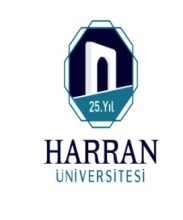 HARRAN  ÜNİVERSİTESİ  BİRECİK MESLEK YÜKSEKOKULUKAMU HİZMET STANDARTLARI TABLOSUHARRAN  ÜNİVERSİTESİ  BİRECİK MESLEK YÜKSEKOKULUKAMU HİZMET STANDARTLARI TABLOSU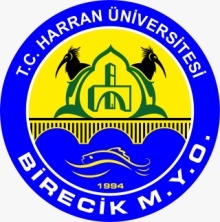 SIRA NOHİZMETİN ADIHİZMETİN TAMAMLANMA SÜRESİ (EN GEÇ)GENEL EVRAK GENEL EVRAK Genel EvrakGelen ve Giden Evrakların Kayıt Altına Alınması.SürekliGelen EvrakTüm Resmi Yazışmalar, Dilekçeler v.s.1 GünYAZI  İŞLERİYAZI  İŞLERİYüksekokul KuruluGündem Maddeleri ve Gelen Evrak.1 HaftaYüksekokul Yönetim KuruluGündem Maddeleri ve Gelen Evrak.1 HaftaYüksekokul Disiplin KuruluSoruşturma Yazıları, Raporlar, Karar Tutanağı, Soruşturma Tutanağı.1-2 AyYüksekokul Burs KomisyonuTalep Dilekçesi, Formlar, Komisyon Kararı.1 AyYüksekokul İdari Yönetim Kadrosu Görevlendirilmeleriyle İlgili İşlemlerBölüm Başkanı, Anabilim Dalı Başkanı ve Yüksekokul Kurulu Üyelerinin Görev Süresi İşlemleri.1 HaftaBilirkişi GörevlendirmeleriBilirkişi Talep Yazıları, Bilirkişi Raporları ve Yazışmaları.10 GünFiziki Alan Tahsisi (Konferans Salonu, Sınıf vb.)Dilekçe  (Kişisel Başvurularda),   Resmi Yazı  (Kurumsal Başvurularda).2 GünAkademik Faaliyet Raporunun HazırlanmasıResmi    Yazı,    İlgili    Eğitim- Öğretim   Yılı    Akademik Faaliyetlerine İlişkin Belgeler ve İstatistiki Bilgiler.1 AyBirim Faaliyet Raporunun HazırlanmasıResmi Yazı, İlgili Birimin Tüm Faaliyetlerine İlişkin Belgeler ve İstatistiki Bilgiler.1 AyStratejik Faaliyet ÇalışmalarıResmi Yazı, Tüm Faaliyetlere İlişkin İlgili Dosyalar, İstatistiki Bilgi ve Belgeler.1AyPERSONEL İŞLERİPERSONEL İŞLERİAkademik Personel Görevlendirme ve İzinli SayılmaDilekçe, Görevlendirme Formu, Anabilim    Dalı ve Bölüm Başkanlığı Yazıları, Davet ve Kabul Yazıları, Bildiri Özeti.1 HaftaAkademik Personel YazışmalarıDilekçe, Ücretsiz İzin, İzin, Sağlık Raporları vs.5 Günİdari Personel GörevlendirmeDilekçe, Atama, İzin, Sağlık Raporları, Ücretsiz İzin, Hizmet İçi Eğitim, Görevlendirme.1 HaftaÖSYM Sınav GörevlendirmeleriKişi Talebi, ÖSYM Otomasyon Sistemine Kaydı.1 HaftaAsalet tasdiki1.Sicil raporu5 GünTerfi5 GünMazeret izin işlemleriMEMURUN DOĞUM ÖNCESİ/DOGUM SONRASI MAZERET İZNİ1.	Gebeliğin 32. haftasından sonra alınan çalışabileceğini gösterir doktor raporu, 2.Gebeliğin 37. haftasında alınan doğum öncesi doktor raporu. 3 Doğum raporu.SÜT İZNİ1. Doğum raporuERKEK MEMURA, KARISININ DOĞUM YAPMASI NEDENİYLE MAZERET İZNİ 1. Eşin Doğum raporuYAKIN ÖLÜMÜ NEDENİYLE (EŞ,ÇOCUK, ANNE ,BABA, KARDEŞ)1.	Memurun talebi2.	Ölüm raporuMEMURUN EVLENMESİ NEDENİYLE Memurun talebiEvlenme cüzdanı  FotokopisiMEMURLARA MAZERET NEDENİYLE VERİLEN MAZERET İZİN 1. Mazereti belirtir dilekçe1 İş günüHastalık izinleri1.İlgilinin sağlık raporu3-7 GünÜcretsiz izinlerDOĞUM NEDENİYLE1.	Dilekçe,2.	Doğum raporu.
EŞ NEDENİYLE1.	Dilekçe2.	Eşin Mazeretini gösteren belge
ASKERLİK NEDENİYLE1. Dilekçe2.Askere sevk belgesiYAKININ HASTALIĞI NEDENİYLE1.	Dilekçe2.	Yakının hastalığını gösterir sağlık raporu
10 YIL KAMU HİZMETİ NEDENİYLE1. DilekçeSENDİKA GÖREVİ NEDENİYLE 1.Dilekçe2.Sendikanın talep yazısı3-7 GünMüstafi işlemleri1. Tutanak (personelin 10 gün izinsiz ve mazeretsiz göreve gelmediğine dair birim amirinin her gün için hazırladığı imzalı tutanaklar)15 Günİstifa işlemleri1.	Dilekçe2.	İlişik kesme belgesi3.	Mal beyannamesi4.	Kurum kimlik kartı1 Ay4/b Sözleşme Feshi işlemleri1.Dilekçe3-7 GünAskere sevk tehiri işlemleri1.	Dilekçe2.	Askerlik durum belgesi15 günHizmet birleştirme işlemleri1.	Dilekçe2.	Sözleşmeli statüde teknik, sağlık çalışanlarının çalıştıkları kurumları ve sürelerini gösterir hizmet belgesi
15 günHizmet borçlanması işlemleri1.	Dilekçe2.	Hizmet borçlanmasına esas olan belgeler (doğum raporu, askerlik terhis belgesi, yurtdışı hizmetleri gösterir resmi makamlardan alınmış hizmet belgesi,
yurtdışında öğrenim görülmüş ise başlangıç ve bitiş tarihlerini gösterir onaylı belgenin Türkçe tercümesi, öğrenim diplomasının
YÖK'den denklik belgesi, ücretsiz izin onayı)Sözkonusu hizmetlere dair ayrılış ve başlayış tarihleri15 GünÖğrenim değişikliği1.	Dilekçe2.	Öğrenim Belgesi7 Haftaİdari personelin görevde yükselme işlemleri1-	Talep Formu doldurulması2-	Rektörlük programına kaydedilmesi15 işgünüPersonelin hususi pasaport çıkarma ve temdit (süre uzatma) talepleri1-	Personelin talep dilekçesi2-	Personelin, eşinin ve çocuklarının nüfus cüzdanı fotokopisi3-	Personelin, eşinin ve çocuklarının son üç ayda çekilmiş 4,5 X 6 ebadında 4 adet vesikalık fotoğrafı
3 GünYan ödeme cetvellerinin hazırlanması1-Birimdeki idari personelin kadro durumuna göre 1,2,3 sayılı cetveller3 GünÇalışma belgesi isteği1- Personelin dilekçesi.30 DakikaHizmet Belgesi isteğiI.Dilekçe1 GünPersonelin medeni durum, soyadı değişiklik işlemleri1.	Dilekçe2.	Evlilik cüzdan fotokopisi3.	Nüfus cüzdan fotokopisi4.	Kendi isteği ile Ad, Soyad değişikliğine dair mahkeme kararı.5.	Boşanma ilamı1 HaftaGörev süresi uzatma (Yeniden Atama)1- Yeniden Atanma Formu2-Bölüm kurul kararı3- Yüksekokul Yönetim Kurulu Kararı2 İş günüİdari göreve vekalet veya maaşlı vekalet1-Vekalet teklifi1 GünAkademik kadro ilanı başvurularının alınması1 -İlan metninde belirtilen evraklar2 saatYardımcı doçent kadrosuna atama1 -İlan metninde istenilen evraklar1 ayÖğretim görevlisi kadrosuna atama1 -İlan metninde istenilen evraklar1 ayAraştırma görevlisi kadrosuna atama1 -İlan metninde istenilen evraklar2 ayYurt dışı ve Yurt içi geçici görevlendirme1.	Yurtiçi ve Yurtdışı Görevlendirme Formu2.	Davet mektubu ve tercümesi (Yurt dışı ise)3.	Yüksekokul Yönetim Kurulu Kararı7 Gün2547 Sayılı Kanunun 40/a md.uyarınca ders görevlendirmesi1.	İlgili birime teklif yazısı.2.	İlgili birimden uygun görüş yazısı.5 GünKurumlar arası yardımlaşma işlemleri1.	Dilekçe2.	İlgili üniversitenin teklif yazısı2 AyKamu kuruluşları ve Vakıflarda görevlendirme1.	Dilekçe2.	İlgili kurumun teklif yazısı1 Ay2547 Sayılı Kanunun 31 .maddesi uyarınca görevlendirme1.	İlgilinin dilekçesi2.	Mezuniyet belgesi.3.	Özgeçmiş4.	3 Adet vesikalık fotoğraf5.	T.C nüfus cüzdanının fotokopisi6.	Banka hesap no1 AyBilirkişi görevlendirme işlemleri1. Mahkemenin talep yazısı1 Hafta- 1 AySoruşturma işlemleri1.Tutanak 2.Şikayet Dilekçesi2 AyMal Bildirim Beyanı1-Mal Bildirim Beyannamesi2 günSendikal faaliyetler1.	Sendikaya üye olanlar için sendika üyelik formu2.	Sendikadan istifa edenler için çekilme formu
3.   Sendika sorumlularının yazışmaları1 günÖĞRENCİ İŞLEMLERİÖĞRENCİ İŞLEMLERİÖğrenci Kontenjan ve Koşulların Belirlenmesi3 GünKesin kayıt işlemleri1.	Lise Diploması2.	Fotoğraf 3.	Erkek Adaylar için askerlik tecil belgesi4.	Harç dekondu5.	ÖSS, YÖS,  sonuç belgeleri6.	Üniversite Web adresinden kaydın onaylanması5 dakikaKayıt Yenileme İşlemleri1.	Eğitim-öğretim akademik takvimde belirtilen tarihlerde Üniversitenin anlaşmalı bankasına yatırılan öğrenim harcı2.	Üniversite Web adresinde kayıt yenileme işleminin yapılması3.	Üniversite Web adresinden kaydın onaylanması5 dakikaYatay Geçiş İşlemleri1.	Başvuru için matbu dilekçenin doldurulması2.	Nüfus cüzdan fotokopisi3.	Öğrenci not dökümü4.	Disiplin cezası bulunup bulunmadığına ilişkin belge5.	3 adet fotoğraf6.    Onaylı Ders içerikleriRektörlüğün ilan ettiği tarih aralığında yapılırYabancı Uyruklu öğrenci Başvurulan1-	Başvuru Formu2-	Dekont3-	Pasaport fotokopisi4-  Varsa Türkçe Dil Yeterlilik Belgesi ve Rektörlükçe ilan edilecek diğer belgeler1 günErasmus Programı ile ilgili işlemler1.	Öğrenim anlaşması (Learning Agrement)2.	Onaylı ders içerikleri3.	Bölüm kurulu kararı4.	Eşdeğer ders tablosu1 HaftaFarabi Değişim Programı ile ilgili işlemler1.	Öğrenim anlaşması2.	Onaylı ders içerikleri3.	Bölüm kurulu kararı4.	Eşdeğer ders tablosu1 HaftaTürk Cumhuriyetleri ve akraba toplulukları öğrencilerine ait işlemler1.	Not dökümü2.	Mezuniyet belgesi3.	6 fotoğraf4.	Dil belgesi5.	Pasaport fotokopisi6.	İkamet tezkeresi7.	Yabancı uyruklu bilgi formu8.	Yabancı uyruklu kimlik numarası9.	Vergi numarasıSürekliEğitim Planının hazırlanması1 ayBölüm / Anabilim / Program açma ve kapamaDeğişkenİntibak işlemleri2 günÖğrenci işleri ile ilgili belgelerin verilmesi1.	Belge Talep Formu1 günDisiplin soruşturması işlemleri1.	Soruşturma açılması için dilekçe2.	Soruşturmacı tayin edilmesi3.	Soruşturmacı raporu4.	Rapor sonucu sisteme giriş2 haftaYaz Okulu1.	Öğrencilerin Üniversite Web adresinden ders kaydı yapmaları2.	Ders ücretinin bankaya yatırılması15 dkÖğretim ve Sınav Uygulama Esaslarında değişiklik işlemleri3 haftaDevamsız öğrencilerin belirlenmesi3 GünGeçici Mezuniyet Belgesi başvuru işlemleri1.	Dilekçe2.	Öğrenci Kimlik Kartı3.	Cübbe teslim kağıdı1 günGeçici Mezuniyet Belgesi kayıp işlemleri1.	Karakoldan kayıp tutanağı veya gazete (yerel) ilanı2.	Dilekçe2 SaatDiploma teslimi1.	Geçici Mezuniyet Belgesinin aslı2.	Kişinin kendisi teslim almıyorsa, noterden alınacak vekaletnamenin aslı3.	Diploma defterine imza10 dk.Diploma kaybı1.	Karakoldan kayıp tutanağı veya gazete (ulusal ilanı2.	Dilekçe1 ayMaddi hata 1-Müdürlüğe dilekçe 5 GünDers İçeriği İstegi1-Dilekçe ile ilgili bölüme başvuru 2-veya bölüm web sayfasından çıktı  alınıp bölüm  başkanlığınca imzalanır.2 günÖğrenci Kayıp  Kimlik Kartı işlemleri1.	Öğrencinin dilekçe ile başvurusu2.	Karakol Kayıp Tutanağıı veya gazete (yerel ilanı)1 AyBurs başvuru işlemleri1.	Öğrenci başvuru formu teslimi ve gerekli diğer belgeler1 ayKayıt silme işlemleri1.	Öğrenci başvurusu2.	Kimlik kartı1 HaftaÖğrenci Staj İşlemleri1-staj kabul yazısı2-Staj DefteriStaj kurulunun belirlediği tarihte  başvurulmalıdır.Lise Diplomasını Talep Edenler1-Dilekçe 2 borcu yoktur yazısı3 günKayıt Yenileme  İşlemleriAkademik Takvimde Belirlenen Süreler İçersinde(Ders /Ekleme/ÇıkarmaAkademik Takvimde Belirlenen Süreler İçerisindeMuafiyet işlemleri1.   Dilekçe2.	Onaylı Transkript3.	Onaylı ders içerikleri1 ayDisiplin Cezası Yazışmaları (öğrenci) ve (Personel)-15 GÜNİki  Ders İşlemleriDilekçeDekanlık Yönetim Kurulu Kararı ile Final (büt) Bitiminden Sonra 15 Gün İçindeÖğrenci TemsilciliğiSeçim Sonucunu Bildiren Seçim Komisyonu Yazısı10 GünKısmi Zamanlı Öğrenci Çalışma BaşvurularıBaşvuru   Formu,   Nüfus   Cüzdanı  Fotokopisi,    Fotoğraf, Başvuran Öğrencinin Banka Hesap Bilgileri.2 HaftaBaşarı istatistiği1-	Öğrenci not çizelgesi2-	Not Bildirim formları1 HaftaBilgi Edinme1-   Dilekçe15 gün Sınav Sonucuna İtiraz1-Dilekçe(Sınav sonuçları tarihinden itibaren 5 iş günü içinde)1 AyKısmi Zamanlı Öğrenci Çalışma PuantajlarıPuantaj Cetveli, İzleyen Ayın İkinnci  HaftasıAf İşlemleriDilekçe.YÖK'ün Belirlediği Takvime GöreHaftalık Ders Programlarının Hazırlanması ve Web Sayfasında YayınlanmasıDers Programı Formları.1 AyYıl sonu Sınav Programlarının Hazırlanması ve Web Sayfasında YayınlanmasıSınav Programı Formları.Akademik Takvimde Belirtilen Sınav Süresinden ÖnceSınav Listelerinin İlanı ve Dosyalama İşlemleriÖğretim Üyelerince Onaylanan Sınav Sonuç Listeleri1 GünDuyurularDuyurulmasına İhtiyaç Duyulan Tüm Belgeler1 GünÖğrenci İzinli Sayılma ve Kayıt Dondurma İşlemleriÖğrenci Dilekçesi,    İzinli Sayılma    ve    Kayıt Dondurma Gerekçesini Belirten Onaylı Resmi Kurum Belgesi.1 HaftaÜniversite Bursu1-Dilekçe 2- Onaylı Öğrenci Belgesi 3- Onaylı Not Dökümü Belgesi (Transkript) 4- Ailenin Mali Durumunu Gösteren Belgeleri (Maaş Bordrosu, Emekliler İçin Emekli Cüzdanı Fotokopisi,    Serbest Çalışanlar      İçin Gelir      VergisiBeyannamesinin Fotokopisi, Geliri Olmayanlar Sosyal Güvenlik Kurumundan Aile Reisi Adına Geliri olmadığına dair belge) (Başvuru İlgili Bölüme yapılacaktır.)Bölüm Burs Komisyonu Tarafından DeğerlendirilirÖğrenci Değişim ProgramlarıKoordinatör yazısı, Komisyon intibak   kararı,    Öğrenim Anlaşması, Bölüm Yazısı, Yüksekokul  Yönetim Kurulu Kararı.10 GünAra sınav, Dönem sonu ve Bütünleme Sınavları için Gözetmen GörevlendirilmesiSınav Programı Formları.3 HaftaTranskript 1-Öğrenci Kimlik Kartı1 Saatöğrenci kimlik kartı düzenlenmesi1-dilekçe 2-fotoğraf2 haftaÖzel Öğrenci İşleriİlgili Belgeler ve Yazışmalar1 HaftaÖğrenci Belgesi, Transkript, Öğrenci ŞifresiDilekçe, Öğrenci Kimliği.2 GünÖğrenci Kayıt Dondurma İşlemleri1-Dilekçe2-Kayıt Dondurma Gerekçesi ile İlgili Belge (Sağlık Kurulu Raporu, Fakirlik Belgesi,Tutukluluk Belgesi,3- Memur olduğuna dair belge vb.)7-15 GünÖğrenci Mezuniyet İşlemleriOtomasyon1 GünÖğrencilerin Askerlik İşlemleri (Öğrencilik Hakları Devam EdenDilekçe2 GünGeçici Mezuniyet Belgesi1-Öğrenci Kimlik Kartı 2-Nüfus Cüzdanı fotokopisi15 GünGeçici Mezuniyet Belgesini ve Diplomasını Kaybedenlere Yeniden Belge Düzenlenmesi1-Dilekçe2-Gazete İlanı3- 4 Adet Fotoğraf4-Nüfus Cüzdanı Fotokopisi5-Noter Onaylı Vekâletname (Vekili Gelirse)1 AyLise Diploması Talebi1-Dilekçe2-İlişik Kesme ve Borcu Yoktur Yazısı (Sağlık Kültür Daire Başkanlığı ve Kütüphaneden Alınacak)2-3 GünDers İçeriği TalebiDilekçe ile İlgili Bölüme Başvuru ya da Bölümün Web Sayfasından Alınıp Bölüm Başkanlığı Tarafından Onaylanır.1 GünTAHAKKUK İŞLERİTAHAKKUK İŞLERİMaaş Bodrosu ve ekleriKişi Talebi.1 saatBütçe ÇalışmalarıResmi Yazı ve Bütçe Formları (Ödenek Cetveli ve Bütçe Gelir ve Gider Fişleri).1 AyYurt içi ve Yurt Dışı Geçici ve Sürekli Görev Yollukları1-	Bildirim2-	Görevlendirme onayı2 günYan ödeme cetvellerinin hazırlanması1-Birimdeki idari personelin kadro durumuna göre 1,2,3 sayılı cetveller2 günMesai (Fazla Çalışma Karşılığı) ücretleri1-Mesai çizelgesi2-Bordro3. Ödeme emri1 günNet maaş durumunun belgelenmesiİlgilinin talebi7 günMaaş ödemeleri1-2914 Sayılı Kanun gereğince özlük hakları ödemeleri 2-Varsa kıdem, derece terfi,3-Kesinti girişleri (İlaç, muayene katılım payı, kefalet, icra, nafaka, hayat sigortası, bireysel emeklilik, sağlık raporları) 4-Personel hareket onayı, 5-Aile Yardımı Bildirimi6-Asgari Geçim İndirimi Formu                                                               7-Ödeme emri belgesi.1 günEk ders ücreti ödemeleri1-2547/40-a veya 31.maddesine göre görevli bulunan Ders Yükü Bildirim Formu, (aylık)2-Görevlendirme onayları3-Şube sayıları4-Öğretim planları5-Puantaj6-Bordro7-Ödeme Emri1 gün2547/31 .maddeye göre görevlendirilen öğretim görevlilerinin SGK primleri1-Kısmı süreli sözleşmeleri, 2-Aylık prim belgeleri, 3-Eksik Gün Bildirim Formu5 günYurt içi geçici görevlendirme yolluk ödemeleri2 günYurt dışına geçici görevlendirme yolluk ödemeleri1-	Yüksekokul  Yönetim Kurulu kararı,2-	Görevlendirme onayı,3-	Banka havale dilekçesi,4-	Gidiş-Dönüş Bileti5-	Yurtiçi Yurtdışı Geçici Görev Yolluğu Bildirimi,6-	Harcama talimatı7-	Vizeli Pasaport Ön yüzü fotokopisi8-	Ödeme emri belgesi2 günSürekli görev yolluğu ödemeleri1-	Dilekçe,2-	Banka havale dilekçesi,3-	Atama veya Emeklilik onayı4-	Harcama talimatı,5-	Sürekli Görev Yolluğu Bildirimi,6-	Ödeme emri belgesi2 günTAŞINIR KAYIT  İŞLERİTAŞINIR KAYIT  İŞLERİTaşınır İşlem Fişi Kesilmesi (Giriş)1.Fatura 2.Muayene Kabul Komisyon Tutanağı 3.Devir, hibe, bağış yolu ile alma veya değer artışı bilgilerini içeren bilgi1 GünTaşınır İşlem Fişi Kesilmesi (Çıkış)1.Tüketim suretiyle çıkış: taşınır istek belgesi düzenlenir 2.Devir suretiyle çıkış: taşınır işlem fiyi düzenlenir 3.Hurdaya ayırma ile çıkış: Komisyon oluşturulur ve kayıttan düşme teklif ve onay tutanağı düzenlenir2 GünDemirbaş Malzeme Teslimi1 .Dayanıklı Taşınır istek belgesi 2. Zimmet Fişi1 GünDemirbaş Zimmet Düşümü1.Bölümlerin ve birimlerin malzeme düşüm ve hurdaya ayırma istek yazı1 GünYıl sonu sayım işlemleriTaşınır Mal Yönetmeliği30 GünBilimsel araştırma projesine ait demirbaş malzemesi teslimi1.	Proje numarasını belirten belge2.	Bilimsel araştırma projesi kapsamında alınan demirbaş malzeme listesi3.	Bilimsel araştırma proje teslim tutanağı 30 DKBaşvuru esnasında yukarıda belirtilen belgelerin dışında belge istenmesi, eksiksiz belge ile başvuru yapılmasına rağmen hizmetin belirtilen sürede tamamlanmaması veya yukarıdaki tabloda bazı hizmetlerin bulunmadığının tespiti durumunda ilk müracaat yerine ya da ikinci müracaat yerine başvurunuzBaşvuru esnasında yukarıda belirtilen belgelerin dışında belge istenmesi, eksiksiz belge ile başvuru yapılmasına rağmen hizmetin belirtilen sürede tamamlanmaması veya yukarıdaki tabloda bazı hizmetlerin bulunmadığının tespiti durumunda ilk müracaat yerine ya da ikinci müracaat yerine başvurunuzİlk Müracaat Yeriİkinci Müracaat Yeriİsim : Necati AYALPİsim : Yrd.Doç.Dr. Muhammed Yaşar DÖRTBUDAKUnvan : Yüksekokul SekreteriUnvan : MüdürAdres : Harran Üniversitesi   Birecik Meslek Yüksekokul MüdürlüğüAdres : Harran Üniversitesi  Birecik Meslek Yüksekokul MüdürlüğüTel : 0(414) 318 3229Tel : 0(414) 318 0 414 318 32 29Faks : 0 414 318 32 28Faks : 0 414 318 32 28E-posta : nayalp@harran .edu.trE-posta : : mydortbudak@gmail.com